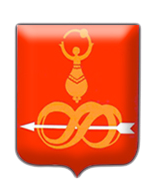 РЕШЕНИЕСОВЕТА ДЕПУТАТОВ МУНИЦИПАЛЬНОГО ОБРАЗОВАНИЯ «ДЕБЕССКИЙ РАЙОН»О внесении изменений и дополнений в решение Совета депутатов муниципального образования «Дебесский район» от 27.11.2014 года№ 68 «Об утверждении Правил назначения, перерасчета размера и выплаты пенсии за выслугу лет лицам, замещавшим должности муниципальной службы муниципального образования «Дебесский район»Принято Советом депутатов                                                         21 декабря 2017 годаВ соответствии с Федеральным законом от 02 марта 2007 года № 25-ФЗ «О муниципальной службе в Российской Федерации», Законом УР от 20 марта 2008 года № 10-РЗ «О муниципальной службе в Удмуртской Республике», руководствуясь Уставом муниципального образования «Дебесский район», Совет депутатов муниципального образования «Дебесский район» решил:1. Внести в решение Совета депутатов муниципального образования «Дебесский район» от 27.11.2014 № 68 «Об утверждении Правил назначения, перерасчета размера и выплаты пенсии за выслугу лет лицам, замещавшим должности муниципальной службы муниципального образования «Дебесский район» (в редакции решений районного Совета депутатов от 27.11.2014 № 68, от 13.07.2015 № 47) следующие изменения:В Правилах назначения, перерасчета размера и выплаты пенсии за выслугу лет лицам, замещавшим должности муниципальной службы муниципального образования «Дебесский район», утвержденных указанным решением:- пункт 2 изложить в следующей редакции:«2. Гражданин, имеющий право на пенсию за выслугу лет в соответствии с законодательством (далее - гражданин), подает письменное заявление по форме, предусмотренной приложением 1 к настоящим Правилам, о назначении пенсии за выслугу лет на имя Главы муниципального образования «Дебесский район» в отдел кадровой и правовой работы Аппарата Главы муниципального образования, районного Совета депутатов и Администрации района (далее – кадровая служба).»;- пункт 5 изложить в следующей редакции:«5. Заявителем при подаче заявления предъявляется документ, удостоверяющий его личность.Кроме того, заявитель вправе по собственной инициативе представить следующие документы:а) страховой номер индивидуального лицевого счета;б) документы, подтверждающие стаж муниципальной службы (трудовая книжка, справки архивных учреждений, справки, выданные в установленном порядке, органами местного самоуправления, и другие документы, подтверждающие стаж муниципальной службы);в) справку, выданную территориальным органом Пенсионного фонда Российской Федерации, о назначенной страховой пенсии по старости (инвалидности) в соответствии с законодательством Российской Федерации.Заявление и документы (копии документов), предусмотренные настоящим пунктом, могут быть представлены непосредственно гражданином, его представителем или направлены по почте.В случае если заявление и приложенные к нему документы подаются представителем гражданина, дополнительно представляются документ, удостоверяющий личность представителя, а также документ, подтверждающий его полномочия.Копии документов, представленные с предъявлением оригиналов, сличаются и заверяются должностным лицом кадровой службы, осуществляющим прием документов, после чего оригиналы возвращаются заявителю.»;- пункт 6 признать утратившим силу;- в пункте 7 абзацы четвертый и пятый изложить в следующей редакции:«регистрирует заявление и выдает уведомление, в котором указывается дата приема заявления, по форме, предусмотренной приложением 2 к настоящим Правилам;направляет запросы в соответствующие органы (организации) о предоставлении недостающих документов для назначения пенсии за выслугу лет.»;- пункт 8 изложить в следующей редакции:«8. Кадровая служба при получении заявления гражданина:- организует оформление справки о размере должностного оклада, применяемого при определении размера пенсии за выслугу лет, предусмотренной приложением 3 к настоящим Правилам, путем направления соответствующего запроса в отдел учета и отчетности, либо в бухгалтерию соответствующего структурного подразделения Администрации района, в котором проходил службу заявитель; - оформляет справку о периодах службы (работы), которые включаются в стаж муниципальной службы для назначения пенсии за выслугу лет по форме, предусмотренной приложением 4 к настоящим Правилам.»;- пункт 9 изложить в следующей редакции:«9. В случае если гражданином не представлен документ, предусмотренный подпунктом «в» пункта 5 настоящих Правил, кадровая служба в течение 3 рабочих дней со дня поступления заявления направляет в установленном порядке запрос о предоставлении сведений о размере пенсии в Единую государственную информационную систему социального обеспечения либо в рамках межведомственного информационного взаимодействия в орган, осуществляющий пенсионное обеспечение.»;- пункт 10 признать утратившим силу;- в пункте 11 слова «трудовую пенсию» заменить словами «страховую пенсию»;- в абзаце первом пункта 14 слова «не менее 15 лет» заменить словами «не менее стажа, продолжительность которого для назначения пенсии за выслугу лет в соответствующем году определяется согласно приложению 5 к Закону Удмуртской Республики «О муниципальной службе в Удмуртской Республике»,» , слова «сверх 15 лет» заменить словами «сверх указанного стажа»;- в пункте 17 слова «граждан определяется» заменить словом «исчисляется»;- в пункте 23:после слов «Кадровая служба» дополнить словами «в 14-дневный срок со дня получения заявления»;слова «Министерство труда и миграционной политики» заменить словами «Министерство социальной политики и труда»;в подпункте 3 слова «трудовой пенсии» заменить словами «страховой пенсии»;- в пункте 24 слова «Министерством труда и миграционной политики» заменить словами «Министерством социальной политики и труда»;- пункт 26 признать утратившим силу;- пункты 26 - 29 изложить в следующей редакции:«26. Кадровая служба в 5-дневный срок со дня получения всех необходимых документов, представленных для назначения гражданину пенсии за выслугу лет, принимает решение о назначении пенсии за выслугу лет либо об отказе в ее назначении на основании совокупности представленных документов.При принятии решения о назначении пенсии кадровая служба направляет в отдел учета и отчетности Администрации района копии документов для расчета размера пенсии.27. Отдел учета и отчетности Администрации района, на основании представленных кадровой службы документов, в 5-дневный срок производит расчет размера пенсии за выслугу лет.28. В случае отказа в назначении пенсии за выслугу лет Глава муниципального образования «Дебесский район» не позднее чем через 5 дней со дня вынесения соответствующего распоряжения Администрации муниципального образования «Дебёсский район» в письменной форме извещает заявителя об отказе в назначении пенсии с указанием причин отказа.При несогласии гражданина с решением об отказе в назначении пенсии за выслугу лет он вправе обжаловать это решение в суде.29. Пенсия за выслугу лет назначается распоряжением Администрации муниципального образования «Дебесский район» с 1-го числа месяца, в котором гражданин обратился за ней, но не ранее дня, следующего за днем увольнения с муниципальной службы, назначения (досрочного оформления) трудовой пенсии по старости (инвалидности).Распоряжение Администрации муниципального образования «Дебесский район» о назначении пенсии за выслугу лет должно быть вынесено не позднее 30 дней со дня обращения за назначением пенсии Днем обращения за назначением пенсии за выслугу лет считается день регистрации заявления кадровой службой.»;- пункты 30, 31 признать утратившими силу;- пункт 32 изложить в следующей редакции:«32. Пенсия за выслугу лет выплачивается отделом учета и отчетности Администрации муниципального образования «Дебесский район».Расходы по доставке и пересылке пенсии за выслугу лет осуществляются за счет средств бюджета муниципального образования «Дебесский район».»;- в пункте 32.3 слова «министром труда и миграционной политики» заменить словами «министром социальной политики и труда»; - в пунктах 32.5, 32.6, 32.8, 32.9 и 32.10 слова «Министерство труда и миграционной политики» заменить словами «Министерство социальной политики и труда» в соответствующих  - в пункте 37 подпункт «а» изложить в следующей редакции:«а) изменением размера страховой пенсии по старости (инвалидности);»;- пункт 39 изложить в следующей редакции:«39. Перерасчет размера пенсии за выслугу лет производится отделом учета и отчетности Администрации муниципального образования «Дебесский район».»;- в пункте 42 слова «справки об изменении размера страховой части трудовой пенсии по старости, размера трудовой пенсии по инвалидности» заменить словами «справки об изменении размера страховой пенсии по старости (инвалидности)»;- в Приложении 2 слова «Перечень недостающих документов:___________________________________________ <*>    --------------------------------    <*>  Указываются   документы,   необходимые  для   оформления   справки о  периодах  службы  (работы),  которые  включаются  в стаж муниципальной  службы  для назначения пенсии за выслугу лет.    Указанные документы необходимо представить в срок до __________.»                                                                                                           (дата)исключить;- в Приложении 4 слова «Министерство труда» заменить словами «Министерство социальной политики и труда»; - Приложение 5 признать утратившим силу.2. Настоящее решение вступает в силу со дня официального опубликования. Председатель Совета депутатов                                                             О.Р. Степанова  Глава муниципального образования	           		                 А.С. Ивановс. Дебесы21 декабря 2017 года№ 67